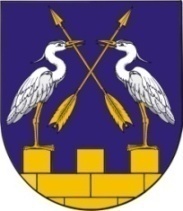                  МО АДМИНИСТРАЦИЙЖЕ                                              АДМИНИСТРАЦИЯ МО           «КОКШАЙСК СЕЛА АДМИНИСТРАЦИЙ»      «КОКШАЙСКОЕ СЕЛЬСКОЕ ПОСЕЛЕНИЕ»          ПУНЧАЛЖЕ						ПОСТАНОВЛЕНИЕ		№ 63                                                                                                             от 14 июня 2018 годаО порядке оповещения и информирования населения
 об опасностях, возникающих при военных конфликтах или вследствие этих конфликтов, а также при чрезвычайных ситуациях природного и техногенного характера на территории муниципального образования «Кокшайское сельское поселение»Во исполнение Федерального закона от 21 декабря . № 68-ФЗ «О защите населения и территорий от чрезвычайных ситуаций природного и техногенного характера», Федерального закона от 12 февраля . № 28-ФЗ «О гражданской обороне», Закона Республики Марий Эл от 17 мая . № 339-III «О защите населения и территории Республики Марий Эл от чрезвычайных ситуаций природного и техногенного характера», постановления Правительства   Республики   Марий   Эл от 5 мая 2018 года № 196 «Об оповещении и информировании населения об опасностях, возникающих при военных конфликтах или вследствие этих конфликтов, а также при чрезвычайных ситуациях природного и техногенного характера в Республике Марий Эл»  и в целях совершенствования системы оповещения и информирования населения об опасностях, возникающих при военных конфликтах или вследствие этих конфликтов, а также при чрезвычайных ситуациях   природного и техногенного характера, принимая во внимание письмо председателя Комитета гражданской обороны и защиты населения Республики Марий Эл от 25.05.2018 г. № 942-12-01, руководствуясь  п. 5.1 Положения об администрации муниципального образования «Кокшайское сельское поселение», администрация МО «Кокшайское сельское поселение»ПОСТАНОВЛЯЕТ:1. Утвердить Положение о порядке оповещения населения об опасностях, возникающих при военных конфликтах или вследствие этих конфликтов, а также при чрезвычайных ситуациях природного и техногенного характера в муниципальном образовании «Кокшайское сельское поселение», согласно приложению 1.2. Утвердить Положение о порядке информирования населения о чрезвычайных ситуациях природного и техногенного характера в муниципальном образовании «Кокшайское сельское поселение», согласно приложению 2.3. Рекомендовать руководителям организаций, находящихся на территории муниципального образования «Кокшайское сельское поселение» независимо от их организационно-правовых форм, имеющих на своем балансе автомобильные средства, оснащенные громкоговорящими устройствами, обеспечить их выделение органам местного самоуправления для их участия в оповещении населения.4. Ответственность за постоянную техническую готовность средств оповещения муниципальной системы оповещения и информирования населения об опасностях, возникающих при военных конфликтах или вследствие этих конфликтов, а также при чрезвычайных ситуациях природного и техногенного характера (далее - МСО) их исправность и работоспособность возложить на руководителей организаций, находящихся на территории муниципального образования «Кокшайское сельское поселение» независимо от их организационно-правовых форм, на объектах которых установлены эти средства.5. Признать утратившим силу постановление администрации  МО «Кокшайское сельское поселение» от 24 августа 2011 года № 110 «О  своевременном оповещении и информировании населения муниципального образования «Кокшайское сельское поселение».       6. Контроль за исполнением настоящего постановления оставляю за собой.7. Настоящее постановление вступает в силу со дня его подписания и подлежит размещению на официальном сайте муниципального образования «Звениговский муниципальный район».И.о. главы администрации МО«Кокшайское сельское поселение»                                                                    Л.Н.ИвановаПриложение  1к постановлению администрации МО «Кокшайское сельское поселение»от 14 июня  2018  г. № 63П О Л О Ж Е Н И Ео порядке оповещения населения об опасностях, возникающих при военных конфликтах или вследствие этих конфликтов, а также при чрезвычайных ситуациях природного и техногенного характера на территории муниципального образования «Звениговский муниципальный районI. Общие положения1. Настоящее Положение определяет назначение и задачи, а также меры по реализации мероприятий по созданию, совершенствованию и поддержанию в готовности систем оповещения на территории муниципального образования  «Кокшайское сельское поселение».2. Система оповещения представляет собой организационно-техническое объединение сил, средств связи и оповещения, сетей вещания, каналов сети связи общего пользования, обеспечивающих доведение информации и сигналов оповещения до органов управления, сил и средств районного звена гражданской обороны, сил единой государственной системы предупреждения и ликвидации чрезвычайных ситуаций (далее - РСЧС) и населения.3. Системы оповещения создаются на муниципальном уровне - муниципальная система оповещения на территории муниципального образования «Кокшайское сельское поселение».Системы оповещения всех уровней должны технически и программно сопрягаться.Система оповещения на территории муниципального образования  «Кокшайское сельское поселение» включает в себя муниципальную систему оповещения населения об опасностях, возникающих при военных конфликтах или вследствие этих конфликтов, а также при чрезвычайных ситуациях природного и техногенного характера (далее - МСО).В муниципальную систему оповещения муниципального образования  «Кокшайское сельское поселение н» входят:на муниципальном уровне - муниципальная система оповещения (на территории муниципального образования) (далее - МСО);на объектовом уровне - локальная система оповещения (в районе размещения потенциально опасного объекта) (далее - ЛСО).4. В соответствии с положениями Федерального закона от 12 февраля . № 28-ФЗ «О гражданской обороне» создание и поддержание в постоянной готовности систем оповещения является составной частью комплекса мероприятий, проводимых в муниципальном образовании «Кокшайское сельское поселение», по подготовке и ведению гражданской обороны, предупреждению и ликвидации чрезвычайных ситуаций природного и техногенного характера. Системы оповещения могут быть задействованы как в мирное, так и в военное время.II. Предназначение и основные задачи систем оповещения5. Системы оповещения предназначены для обеспечения своевременного доведения информации и сигналов оповещения до органов управления, сил и средств районного звена гражданской обороны, РСЧС и населения об опасностях, возникающих при военных конфликтах или вследствие этих конфликтов, а также при чрезвычайных ситуациях природного и техногенного характера.6. Основной задачей МСО является обеспечение доведения информации и сигналов оповещения до:руководящего состава гражданской обороны и районного звена ТП РСЧС Республики Марий Эл, созданного на территории муниципального образования «Кокшайское сельское поселение»;специально подготовленных сил и средств, предназначенных и выделяемых (привлекаемых) для предупреждения и ликвидации чрезвычайных ситуаций, сил и средств гражданской обороны на территории муниципального образования «Кокшайское сельское поселение», в соответствии с пунктом 13 Положения о единой государственной системе предупреждения и ликвидации чрезвычайных ситуаций, утвержденного постановлением Правительства Российской Федерации от 30 декабря . № 794;ДДС организаций;населения, проживающего на территории муниципального образования «Кокшайское сельское поселение» об опасностях, возникающих при военных конфликтах или вследствие этих конфликтов, а также при чрезвычайных ситуациях природного и техногенного характера.7. Основной задачей ЛСО является обеспечение доведения информации и сигналов оповещения до:руководящего состава гражданской обороны организаций, находящихся территории муниципального образования «Кокшайское сельское поселение» и объектового звена ТП РСЧС муниципального образования Кокшайское сельское поселение»;объектовых аварийно-спасательных формирований, в том числе специализированных;персонала организаций, находящихся на территории  муниципального образования «Кокшайское сельское поселение»;руководителей и ДДС организаций, расположенных в зоне действия ЛСО;населения, проживающего в зоне действия ЛСО об опасностях, возникающих при военных конфликтах или вследствие этих конфликтов, а также при чрезвычайных ситуациях природного и техногенного характера.. III. Порядок использования систем оповещения8. Решение на задействование МСО в муниципальных образованиях в соответствии со статьей 11 Федерального закона от 12 февраля . № 28-ФЗ «О гражданской обороне» принимает глава администрации муниципального образования  «Кокшайское сельское поселение», председатель комиссии по предупреждению и ликвидации чрезвычайных ситуаций и обеспечению пожарной безопасности администрации муниципального образования «Кокшайское сельское поселение», в его отсутствии первый заместитель главы администрации муниципального образования «Кокшайское сельское поселение», заместитель председателя комиссии по предупреждению и ликвидации чрезвычайных ситуаций и обеспечению пожарной безопасности.9. Передача информации и сигналов оповещения осуществляется в соответствии с положениями приказа Министерства Российской Федерации по делам гражданской обороны, чрезвычайным ситуациям и ликвидации последствий стихийных бедствий, Министерства информационных технологий и связи Российской Федерации и Министерства культуры и массовых коммуникаций Российской Федерации от 25 июля . № 422/90/376 «Об утверждении Положения о системах оповещения населения».10. Специалисты администрации муниципального образования  «Кокшайское сельское поселение», получив информацию или сигналы оповещения, подтверждают их получение, немедленно доводят полученный сигнал или сигнал оповещения до органов управления, сил и средств районного звена гражданской обороны и РСЧС в установленном порядке.11. Распоряжения на задействование систем оповещения отдаются:МСО – главой администрации муниципального образования «Кокшайское сельское поселение»;ЛСО - руководителем организации.12. В соответствии с установленным порядком использования систем оповещения разрабатываются инструкции дежурных ДДС организаций, утверждаемые руководителями организаций, организаций связи, согласованные с главным управлением МЧС России по Республике Марий Эл и Комитетом гражданской обороны и защиты населения Республики Марий Эл.13. Непосредственные действия (работы) по задействованию систем оповещения осуществляются специалистами администрации муниципального образования «Кокшайское сельское поселение», ДДС организаций, дежурными службами организаций связи, привлекаемыми к обеспечению оповещения.14. Органы, осуществляющие управление гражданской обороной, и постоянно действующие органы управления РСЧС, организации связи, проводят комплекс организационно-технических мероприятий по исключению несанкционированного задействования систем оповещения.Обо всех случаях, как санкционированного, так и несанкционированного задействования систем оповещения на территории муниципального образования «Кокшайское сельское поселение», а также об отсутствии прохождения команд, сигналов и информации оповещения или их искажения ответственными за оповещение должностными лицами производится немедленный доклад в Комитет гражданской обороны и защиты населения Республики Марий Эл.IV. Порядок создания, совершенствования и поддержания
в готовности систем оповещения15. МСО создаются, совершенствуются, реконструируются и поддерживаются в состоянии постоянной готовности к задействованию органами местного самоуправления муниципального образования «Кокшайское сельское поселение» с участием служб связи и оповещения муниципальных образований.16. МСО должны организационно, технически и программно сопрягаться с РСО, ЛСО потенциально опасных объектов (далее - ПОО), находящихся на территории муниципального образования «Кокшайское сельское поселение».17. ЛСО создаются на территории размещения ПОО. За их создание, совершенствование и поддержание в постоянной готовности к применению несет ответственность руководитель соответствующей организации, находящейся на территории муниципального образования «Кокшайское сельское поселение».18. МСО и ЛСО в автоматизированном режиме должны обеспечивать циркулярное, групповое или выборочное доведение информации и сигналов оповещения до органов управления, сил и средств районного звена гражданской обороны и ТП РСЧС Республики Марий Эл, населения.19. В неавтоматизированном режиме доведение информации и сигналов оповещения до органов управления, сил и средств районного звена гражданской обороны, ТП РСЧС Республики Марий Эл и населения должно осуществляться избирательно, выборочным подключением объектов оповещения на время их передачи.20. Органы местного самоуправления входящие в состав муниципального образования «Кокшайское сельское поселение» осуществляют работы по реконструкции поддержанию технической готовности МСО, проводят комплекс организационно-технических мероприятий по исключению несанкционированного задействования систем оповещения.О случаях несанкционированного задействования систем оповещения организации, находящиеся на территории муниципального образования «Кокшайское сельское поселение», эксплуатирующие потенциально опасные объекты, организации связи, немедленно извещают соответствующие постоянно действующие органы управления РСЧС: федеральное казенное учреждение «Центр управления в кризисных ситуациях Главного управления МЧС России по Республике Марий Эл», республиканское государственное казенное учреждение «Информационный центр Республики Марий Эл», ЕДДС муниципального образования  «Звениговский муниципальный район».21. В целях обеспечения устойчивого функционирования МСО при их создании, совершенствовании и реконструкции предусматривается:доведение сигналов (распоряжений) и информации оповещения с пунктов управления;комплексное использование нескольких территориально разнесенных систем (каналов, линий) связи на одном направлении оповещения;создание и использование запасов мобильных средств оповещения;применение систем передачи данных для доведения сигналов и информации оповещения до органов, осуществляющих управление гражданской обороной, и сил районного звена гражданской обороны и членов комиссии по предупреждению и ликвидации чрезвычайных ситуаций и обеспечению пожарной безопасности муниципального образования «Кокшайское сельское поселение».22. В целях поддержания МСО в постоянной готовности к применению организуются плановые и внеплановые проверки их работоспособности и эксплуатационно-техническое обслуживание в соответствии с заранее разработанными планами и графиками.Администрация муниципального образования «Кокшайское сельское поселение» планирует и осуществляет проверки готовности МСО.23. Эксплуатационно-техническое обслуживание средств оповещения МСО организуется администрацией муниципального образования «Кокшайское сельское поселение» и проводится организациями связи на договорных условиях.V. Руководство организацией оповещения24. Непосредственное руководство организацией оповещения осуществляется:на местном уровне – глава администрации муниципального образования «Кокшайское сельское поселение» во взаимодействии со службами оповещения и связи;на объектовом уровне – руководителем организации, находящейся на территории муниципального образования «Кокшайское сельское поселение».VI. Обязанности по оповещению и информированию населения25. Администрация муниципального образования «Кокшайское сельское поселение», органы местного самоуправления входящие в состав муниципального образования «Кокшайское сельское поселение»:разрабатывают тексты речевой информации для оповещения и информирования населения и организуют их запись на магнитные и иные носители информации;организуют и осуществляют подготовку персонала ДДС;планируют и проводят проверки систем оповещения, тренировки по передаче информации и сигналов оповещения;представляют заявки в филиал в Республике Марий Эл ПАО «Ростелеком» на выделение соединительных линий и каналов связи от рабочих мест своих органов повседневного управления к объектам вещания;разрабатывают инструкции, определяющие порядок взаимодействия ДДС при передаче сигналов и информации оповещения по сетям вещания.26. Филиал в Республике Марий Эл ПАО «Ростелеком» и его структурные подразделения:обеспечивают готовность технических средств оповещения, каналов связи и систем передачи к доведению сигналов и информации оповещения;организуют и осуществляют подготовку ДДС и эксплуатационного персонала подведомственных объектов связи и вещания;обеспечивают постоянную готовность технических средств проводного вещания к передаче условных сигналов оповещения и речевой информации;определяют по заявкам Комитета гражданской обороны и защиты населения Республики Марий Эл порядок функционирования станций проводного и эфирного вещания при проведении оповещения населения;по заявкам Комитета гражданской обороны и защиты населения Республики Марий Эл обеспечивают на эфирных радиотрансляционных узлах муниципальных образований запись речевых сообщений и информации оповещения;обеспечивают постоянную готовность персонала объектов вещания к оповещению и информированию населения.VII. Порядок финансирования мероприятий по созданию, совершенствованию и реконструкции систем оповещения
на территории муниципального образования «Кокшайское сельское поселение»30. Финансирование мероприятий по созданию, совершенствования, реконструкции МСО, и содержание на территории муниципального образования «Кокшайское сельское поселение», создание и содержание запасов средств оповещения всех уровней управления, а также расчеты за привлечение к оповещению мобильных средств оповещения организаций независимо от их организационно-правовых форм осуществляется в соответствии с законодательством Российской Федерации и законодательством Республики Марий Эл.Финансирование работ по созданию ЛСО на ПОО на территории муниципального образования «Кокшайское сельское поселение» осуществляется на действующих потенциально опасных объектах - за счет собственных средств этих объектов.__________ Приложение  2к постановлению Администрации МО «Кокшайское сельское поселение»от 14 июня  2018  г. № 63 П О Л О Ж Е Н И Ео порядке информирования населения о чрезвычайных ситуациях природного и техногенного характера на территории муниципального образования «Кокшайское сельское поселение»I. Общие положения1. Настоящее Положение определяет назначение, задачи, порядок информирования населения муниципального образования «Кокшайское сельское поселение» о чрезвычайных ситуациях природного и техногенного характера.2. Информирование населения о чрезвычайных ситуациях - это процесс доведения до населения через средства массовой информации и по иным каналам информации о прогнозируемых и возникших чрезвычайных ситуациях, принимаемых мерах по обеспечению безопасности населения и территорий, приемах и способах защиты. Также информирование включает в себя проведение пропаганды знаний в области гражданской обороны, защиты населения и территорий от чрезвычайных ситуаций, в том числе обеспечения безопасности людей на водных объектах, обеспечения пожарной безопасности, подготовки к пожароопасному и паводковому периодам.3. Руководители органов местного самоуправления и организаций, находящихся на территории муниципального образования  «Кокшайское сельское поселение», обязаны информировать население через средства массовой информации и по иным каналам связи о введении на конкретной территории соответствующих режимов функционирования органов управления и сил единой государственной системы предупреждения и ликвидации чрезвычайных ситуаций (далее - РСЧС). РСЧС функционирует на муниципальном и объектовом уровнях, одной из основных задач которой является организация оповещения и информирования населения о чрезвычайных ситуациях, в том числе экстренного оповещения населения.4. Администрация муниципального образования «Кокшайское сельское поселение» и ДДС организации, осуществляют сбор и обмен информацией в целях принятия мер по предупреждению и ликвидации чрезвычайных ситуаций, оценки их последствий, информирования и своевременного оповещения населения о прогнозируемых и возникших чрезвычайных ситуациях в соответствии с постановлением Правительства Российской Федерации от 24 марта . № 334 «О Порядке сбора и обмена в Российской Федерации информацией в области защиты населения и территорий от чрезвычайных ситуаций природного и техногенного характера».5.  Администрация муниципального образования «Кокшайское сельское поселение» и ДДС организации находящиеся на территории муниципального образования «Кокшайское сельское поселение», обязаны оперативно и достоверно информировать население:о состоянии защиты населения и территорий от чрезвычайных ситуаций и принятых мерах по обеспечению их безопасности;о прогнозируемых и возникших чрезвычайных ситуациях;о приемах и способах защиты населения от них;о подготовке к пожароопасному и паводковому периодам.Информирование производится:а) через средства массовой информации (периодические печатные издания, сетевые издания, иные формы периодического распространения массовой информации под постоянным наименованием (названием);б) с использованием специализированных технических средств оповещения и информирования населения в местах массового пребывания людей (специально созданные технические устройства, осуществляющие прием, обработку и передачу аудио- и (или) аудиовизуальных, а также иных сообщений об угрозе возникновения, о возникновении чрезвычайных ситуаций и правилах поведения населения).Информирование проводится с учетом требований, установленных приказом Министерства Российской Федерации по делам гражданской обороны, чрезвычайным ситуациям и ликвидации последствий стихийных бедствий, Министерства внутренних дел Российской Федерации и Федеральной службы безопасности Российской Федерации от 31 мая . № 428/432/321 и приказом Министерства Российской Федерации по делам гражданской обороны, чрезвычайным ситуациям и ликвидации последствий стихийных бедствий, Министерства внутренних дел Российской Федерации и Федеральной службы безопасности Российской Федерации от 28 октября . № 646/919/526;в) по иным информационным каналам, любым способом распространения информации о состоянии защиты населения и территорий от чрезвычайных ситуаций и принятых мерах по обеспечению их безопасности, о прогнозируемых и возникших чрезвычайных ситуациях, о приемах и способах защиты населения.II. Основные задачи информирования населения6. Основными задачами информирования населения являются:сокращение сроков гарантированного оповещения населения о возникновении чрезвычайных ситуаций;повышение оперативности информирования населения о правилах безопасного поведения при угрозе и возникновении чрезвычайных ситуаций;обеспечение передачи населению указаний и рекомендаций, касающихся поведения в процессе локализации и ликвидации чрезвычайных ситуаций;повышение уровня культуры и подготовленности населения по вопросам безопасности жизнедеятельности;обеспечение оперативности информирования населения о подготовке к пожароопасному и паводковому периодам;обеспечение регулярности передачи информации, необходимой для обучения населения безопасному поведению;усиление информационного воздействия с целью скорейшей реабилитации населения, пострадавшего в результате чрезвычайных ситуаций;повышение эффективности мониторинга обстановки путем осуществления профилактического видеонаблюдения в местах массового пребывания людей.III. Порядок информирования населения7. Информирование населения предусматривает:передачу данных о прогнозе или факте возникновения чрезвычайной ситуации природного или техногенного характера;информацию о развитии чрезвычайной ситуации, масштабах чрезвычайной ситуации, ходе и итогах ликвидации чрезвычайной ситуации;информацию о состоянии природной среды и потенциально-опасных объектов;информацию подготовке к пожароопасному и паводковому периодам;информацию об ожидаемых гидрометеорологических, стихийных и других природных явлениях:систематическое ознакомление населения с мероприятиями, проводимыми силами и средствами наблюдения контроля и ликвидации чрезвычайной ситуации;доведение до населения информации о защите от вероятной чрезвычайной ситуации.8. Информирование населения муниципального образования «Кокшайское сельское поселение» о чрезвычайных ситуациях природного и техногенного характера осуществляется согласно структурной схеме управления оповещением, утвержденной главой администрации муниципального образования «Кокшайское сельское поселение».IV. Руководство организацией информирования населения9. Непосредственное руководство организацией информирования осуществляется:на муниципальном уровне – в муниципальных образованиях городского и сельских поселений – главами муниципальных образований во взаимодействии со службами оповещения и связи;на объектовом уровне – руководителем организации, находящейся на территории муниципального образования «Кокшайское сельское поселение».V. Обязанности по информированию населения10. Администрация муниципального образования «Кокшайское сельское поселение» и органы местного самоуправления входящие в состав муниципального образования «Кокшайское сельское поселение»:разрабатывают тексты речевой информации для информирования населения и организуют их запись на магнитные и иные носители информации;разрабатывают инструкции и (или) соглашения об информационном взаимодействии по вопросам защиты населения от угроз природного и техногенного характера на территории муниципального образования «Кокшайское сельское поселение», определяющие порядок взаимодействия при передаче информации населению муниципального образования «Кокшайское сельское поселение».11. В соответствии со статьей 35 Закона Российской Федерации от 27 декабря . № 2124-I «О средствах массовой информации», редакции средств массовой информации по обращению администрации муниципального образования «Кокшайское сельское поселение», органов местного самоуправления входящие с состав муниципального образования «Кокшайское сельское поселение» в соответствии с территорией распространения средства массовой информации незамедлительно и на безвозмездной основе в порядке, установленном Правительством Российской Федерации, в зависимости от формы распространения массовой информации выпускают в эфир сигналы оповещения и (или) экстренную информацию об опасностях, возникающих при угрозе возникновения или возникновении чрезвычайных ситуаций природного и техногенного характера, о правилах поведения населения и необходимости проведения мероприятий по защите или публикуют указанную экстренную информацию.VI. Порядок финансирования мероприятий по информированию населения в муниципальном образовании «Кокшайское сельское поселение»12. Финансирование мероприятий о порядке информирования населения о чрезвычайных ситуациях природного и техногенного характера  в муниципальном образовании «Кокшайское сельское поселение» осуществляется в соответствии с законодательством Российской Федерации и законодательством Республики Марий Эл.Тел(83645)6-81-40, факс 6-80-05. e-mail: kokshask.adm@yandex.ru,     ИНН/КПП 1203005905/120301001